Схемарасположения земельного участка из земель категории «Земли населенных пунктов», с кадастровым номером 37:03:010507:163, площадью 890 кв.м., с разрешенным использованием – для ведения личного подсобного хозяйства,  по адресу: Ивановская область, Гаврилово-Посадский район, с.Ратницкое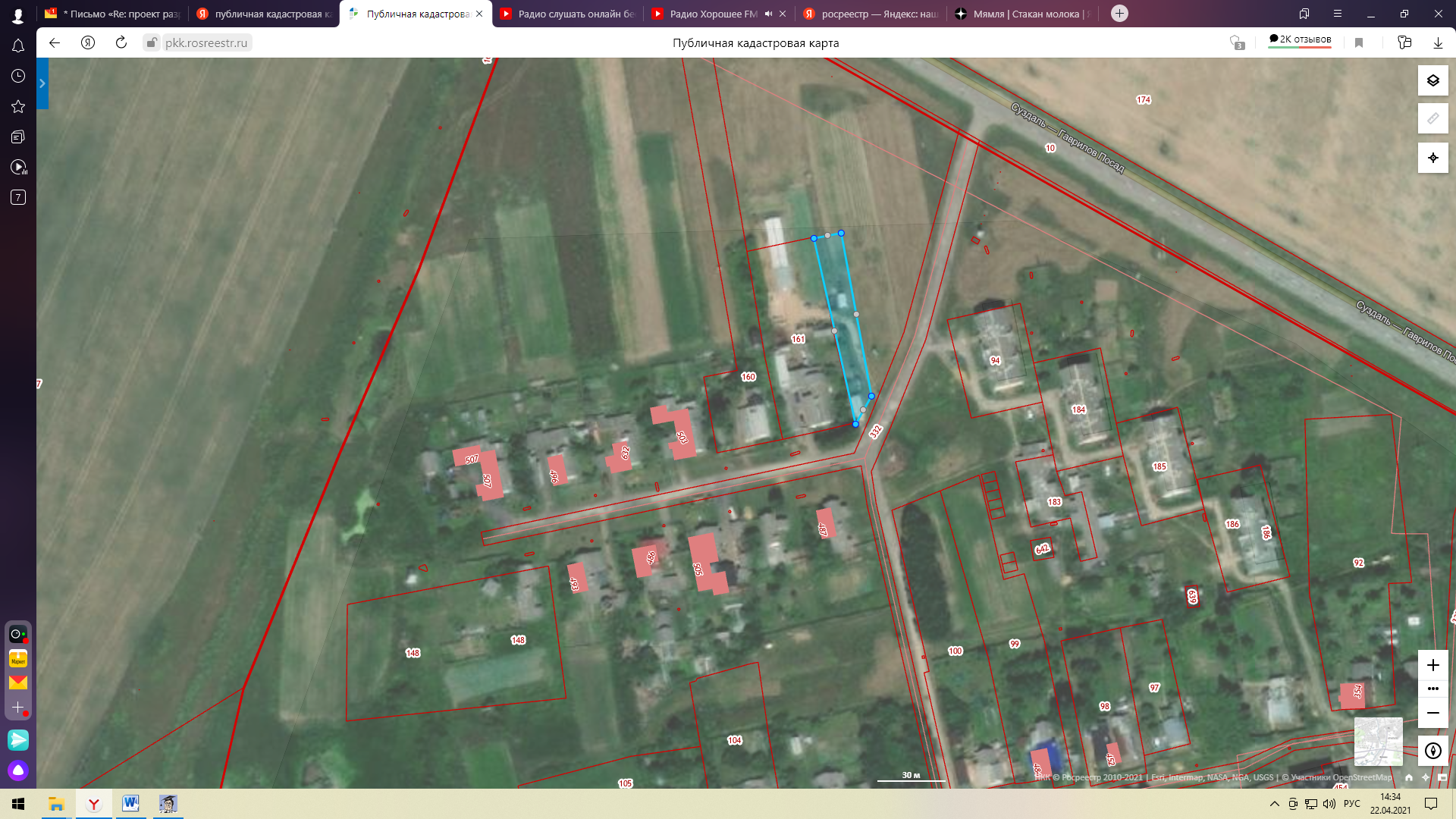 